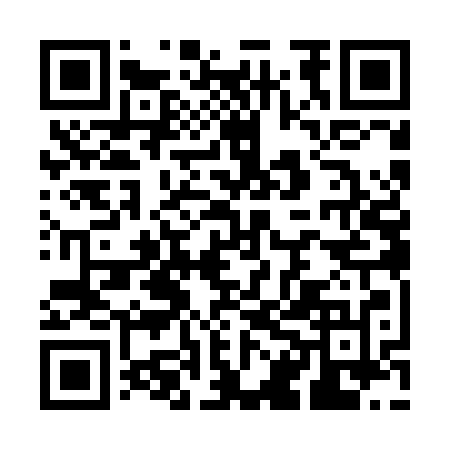 Ramadan times for Siuge, EstoniaMon 11 Mar 2024 - Wed 10 Apr 2024High Latitude Method: Angle Based RulePrayer Calculation Method: Muslim World LeagueAsar Calculation Method: HanafiPrayer times provided by https://www.salahtimes.comDateDayFajrSuhurSunriseDhuhrAsrIftarMaghribIsha11Mon4:304:306:4712:294:076:136:138:2212Tue4:264:266:4412:294:096:166:168:2513Wed4:234:236:4112:294:116:186:188:2814Thu4:204:206:3812:294:136:216:218:3015Fri4:164:166:3512:284:156:236:238:3316Sat4:134:136:3212:284:176:256:258:3617Sun4:104:106:2912:284:196:286:288:3918Mon4:064:066:2612:274:216:306:308:4119Tue4:034:036:2312:274:236:326:328:4420Wed3:593:596:2012:274:246:356:358:4721Thu3:553:556:1712:274:266:376:378:5022Fri3:523:526:1412:264:286:396:398:5323Sat3:483:486:1112:264:306:426:428:5624Sun3:443:446:0812:264:326:446:448:5925Mon3:403:406:0612:254:346:466:469:0226Tue3:373:376:0312:254:356:496:499:0627Wed3:333:336:0012:254:376:516:519:0928Thu3:293:295:5712:244:396:536:539:1229Fri3:253:255:5412:244:416:566:569:1530Sat3:203:205:5112:244:426:586:589:1931Sun4:164:166:481:245:448:008:0010:221Mon4:124:126:451:235:468:038:0310:262Tue4:084:086:421:235:488:058:0510:293Wed4:034:036:391:235:498:078:0710:334Thu3:593:596:361:225:518:108:1010:365Fri3:543:546:331:225:538:128:1210:406Sat3:503:506:301:225:548:148:1410:447Sun3:453:456:281:215:568:178:1710:488Mon3:403:406:251:215:588:198:1910:529Tue3:353:356:221:215:598:218:2110:5610Wed3:303:306:191:216:018:248:2411:00